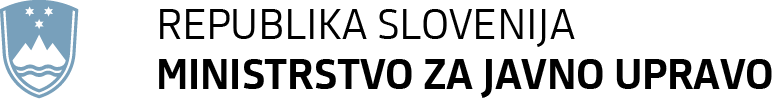  Tržaška cesta 21, 1000 Ljubljana	T: 01 478 83 30	F: 01 478 83 31	E: gp.mju@gov.si	www.mju.gov.si Številka:	1100-45/2020/1Datum:		2. 10. 2020		Na podlagi prvega odstavka 25. člena Zakona o delovnih razmerjih (Uradni list RS, št. 21/13, 78/13 – popr., 47/15 - ZZSDT, 33/16 – PZ-F, 52/16, 15/17 – odl. US in 22/19 – ZPosS), 3. točke prvega odstavka 68. člena in tretjega odstavka 70. člena Zakona o javnih uslužbencih (Uradni list RS, št. 63/0druge 7 – uradno prečiščeno besedilo, 65/08, 69/08 – ZTFI-A, 69/08 – ZZavar-E in 40/12 – ZUJF)Ministrstvo za javno upravo, Tržaška cesta 21, 1000 Ljubljana, objavlja prosto uradniško delovno mesto za določen čas, s 6-mesečnim poskusnim delom,PODSEKRETAR (šifra DM 59241) v Direktoratu za javni sektor, Sektorju za razvoj kadrov in kakovosti v javnem sektorju, za določen čas, do 30. 11. 2022 oziroma do konca trajanja operacije Učinkovito upravljanje zaposlenih, oziroma projekta Vzpostavitev informacijskega sistema za upravljanje in razvoj zaposlenih v organih državne uprave. Kandidati, ki se bodo prijavili na prosto delovno mesto, morajo izpolnjevati naslednje pogoje:visokošolsko univerzitetno izobraževanje (prejšnje)/visokošolska univerzitetna izobrazba (prejšnja); specialistično izobraževanje po visokošolski strokovni izobrazbi (prejšnje)/specializacija po visokošolski strokovni izobrazbi (prejšnja); magistrsko izobraževanje po visokošolski strokovni izobrazbi (prejšnje)/magisterij po visokošolski strokovni izobrazbi (prejšnja); magistrsko izobraževanje (druga bolonjska stopnja)/magistrska izobrazba (druga bolonjska stopnja);najmanj 6 let delovnih izkušenj;državljanstvo Republike Slovenije;znanje uradnega jezika;ne smejo biti pravnomočno obsojeni zaradi naklepnega kaznivega dejanja, ki se preganja po uradni dolžnosti in ne smejo biti obsojeni na nepogojno kazen zapora v trajanju več kot šest mesecev;zoper njih ne sme biti vložena pravnomočna obtožnica zaradi naklepnega kaznivega dejanja, ki se preganja po uradni dolžnosti.Kot delovne izkušnje se šteje delovna doba na delovnem mestu, za katero se zahteva ista stopnja izobrazbe in čas pripravništva v isti stopnji izobrazbe, ne glede na to, ali je bilo delovno razmerje sklenjeno oziroma pripravništvo opravljeno pri istem ali pri drugem delodajalcu. Za delovne izkušnje se štejejo tudi delovne izkušnje, ki jih je javni uslužbenec pridobil z opravljanjem del na delovnem mestu, za katero se zahteva za eno stopnjo nižja izobrazba, razen pripravništva v eno stopnjo nižji izobrazbi. Kot delovne izkušnje se upošteva tudi delo na enaki stopnji zahtevnosti, kot je delovno mesto, za katero oseba kandidira. Delovne izkušnje se dokazujejo z verodostojnimi listinami, iz katerih sta razvidna čas opravljanja dela in stopnja izobrazbe.Zahtevane delovne izkušnje se skrajšajo za tretjino v primeru, da ima kandidat opravljen magisterij znanosti, doktorat znanosti oziroma zaključen specialistični študij.Naloge delovne mesta:neposredna pomoč pri vodenju strokovnih nalog na delu delovnega področja ministrstva oziroma notranje organizacijske enote,vodenje projektnih skupin,sodelovanje pri PZI z zunanjimi svetovalci,tehnična podpora uporabnikom,samostojno oblikovanje sistemskih rešitev in drugih najzahtevnejših gradiv,vzpostavitev spletne strani (IS MUZA, OECD študija),opravljanje drugih najzahtevnejših nalog,implementacija IT rešitve v organe državne uprave,analitika kadrovskih podatkov na ravni organov državne uprave,vodenje in sodelovanje v najzahtevnejših projektnih skupinah.Prednost pri izbiri bodo imeli kandidati z izkušnjami na področjih:poznavanja standardov in dobrih praks upravljanja življenjskega cikla informacijskih sistemov,poznavanja področja zagotavljanja varnosti informacijskih sistemov,poznavanja uredbe GDPR,poznavanje podatkovne analitike (BI),poznavanje chatbot-ov,znanja iz SQL,poznavanje vzpostavljanje in urejanje spletnih vsebin.Delo na delovnem mestu bo potekalo v ekipi, ki pokriva strokovno področje upravljanja in razvoja zaposlenih – od sodelovanja pri pripravi PZI (projekt za izvedbo), testiranja IS, vzpostavitev IS, implementacija IS, usposabljanja uporabnikov, priprava različne dokumentacije za posamezne aktivnosti znotraj projekta, sodelovanje z zunanjim ponudnikom, organi državne uprave.Delo zahteva timsko delo, doslednost, predanost, vztrajnost, odgovornost, samoiniciativnost ter komunikacijske sposobnosti. Delo nudi dinamičnost, izzive, možnost poglabljanja v različna podpodročja v spektru od izjemno tehničnih do organizacijskih ter vsebinskih problemov. Prijava mora vsebovati: pisno izjavo o izpolnjevanju pogoja glede zahtevane izobrazbe, iz katere mora biti razvidna stopnja in smer izobrazbe ter leto in ustanova, na kateri je bila izobrazba pridobljena,pisno izjavo kandidata o vseh dosedanjih zaposlitvah, iz katere je razvidno izpolnjevanje pogoja glede zahtevanih delovnih izkušenj. V izjavi kandidat navede datum sklenitve in datum prekinitve delovnega razmerja pri posameznemu delodajalcu, kratko opiše delo, ki ga je opravljal pri tem delodajalcu, ter navede stopnjo zahtevnosti delovnega mesta, pisno izjavo kandidata, da: je državljan Republike Slovenije,ni bil pravnomočno obsojen zaradi naklepnega kaznivega dejanja, ki se preganja po uradni dolžnosti in da ni bil obsojen na nepogojno kazen zapora v trajanju več kot šest mesecev,zoper njega ni bila vložena pravnomočna obtožnica zaradi naklepnega kaznivega dejanja, ki se preganja po uradni dolžnosti,pisno izjavo kandidata, da za namen tega postopka zaposlitve dovoljuje Ministrstvu za javno upravo pridobitev podatkov o izpolnjevanju pogojev za zasedbo delovnega mesta iz uradnih evidenc.Zaželeno je, da prijava vsebuje tudi kratek življenjepis ter da kandidat v njej poleg formalne izobrazbe navede tudi druga znanja, sposobnosti in veščine, ki jih je pridobil.Strokovna usposobljenost kandidatov se bo presojala na podlagi priloženih izjav, na podlagi razgovora s kandidati oziroma s pomočjo morebitnih drugih metod preverjanja strokovne usposobljenosti kandidatov.Izbrani kandidat bo delo opravljal na uradniškem delovnem mestu podsekretar brez imenovanja v naziv. Pravice oziroma obveznosti se mu določijo glede na uradniški naziv podsekretar. Z izbranim kandidatom bo sklenjeno delovno razmerje za določen čas do 30. 11. 2022 oziroma do konca trajanja operacije Učinkovito upravljanje zaposlenih, oziroma projekta Vzpostavitev informacijskega sistema za upravljanje in razvoj zaposlenih v organih državne uprave, in sicer s polnim delovnim časom, s šestmesečnim poskusnim delom. Poskusno delo se lahko podaljša v primeru začasne odsotnosti z dela. Izbrani kandidat bo delo opravljal v prostorih Ministrstva za javno upravo na Tržaški cesti 21 v Ljubljani oziroma v drugih njegovih uradnih prostorih.Kandidat vloži prijavo v pisni obliki (na priloženem obrazcu Vloga za zaposlitev), ki jo pošlje v zaprti ovojnici z označbo: »Za javno objavo za delovno PODSEKRETAR (šifra DM 59241) v Direktoratu za javni sektor, Sektorju za razvoj kadrov in kakovosti v javnem sektorju, št. 1100-45/2020« na naslov: Ministrstvo za javno upravo, Sekretariat, Služba za kadrovske zadeve, Tržaška cesta 21, 1000 Ljubljana, in sicer v roku 8 dni po objavi na osrednjem spletnem mestu državne uprave GOV.SI in Zavodu RS za zaposlovanje. Za pisno obliko prijave se šteje tudi elektronska oblika, poslana na elektronski naslov: gp.mju@gov.si, pri čemer veljavnost prijave ni pogojena z elektronskim podpisom.Kandidati bodo o izbiri pisno obveščeni.Informacije o izvedbi javne objave daje Mateja Arko Košec, tel. št. 01/478 86 18, informacije o  delovnem področju pa Tanja Jazbec, tel. št. 01/478 85 78.Opomba: uporabljeni izrazi, zapisani v moški spolni slovnični obliki, so uporabljeni kot nevtralni za ženske in moške.						Boštjan Koritnik						minister 